     	   Office of Housing and Residential Life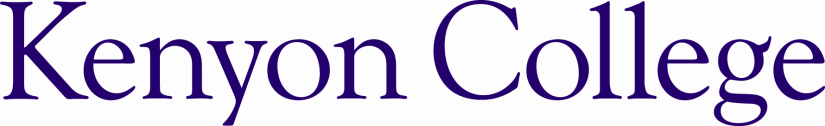 740-427-5142  ∙  reslife@kenyon.edu www.kenyon.edu/reslife2015-2016 NORTH CAMPUS APARTMENTSINFORMATION & REGISTRATIONNorth Campus Apartments are either 4-person apartments or 8-person apartments. The 4-person apartments are either all singles or two singles and one double-occupancy room. The 8-person apartments are two singles and three double-occupancy rooms or 4 singles and 2 doubles.  To be considered for the North Campus Apartments Lottery process, students must submit a registration. When submitting a registration,  keep in mind the following:All senior groups will be given first priority.All groups agree to the policies and practices of the North Campus Apartments community which include limitations on disruptive community behaviors (both to North Campus Apartments residents and Gambier residents). These community policies will be developed by the occupants in conjunction with the Office of Housing and Residential Life.Register as a group of students (either four or eight students). Students cannot register independently.  Given the shared community space in each apartment it is important that students determine who they can live with rather than being matched by the Office of Housing and Residential Life (OHRL).  Students wishing to find members for an apartment group are encouraged to use social media and other resources such as ‘allstu’ email.Submission of a completed registration to the Office of Housing & Residential Life by Noon on Monday, March 23, 2015Only one registration per group is required.The group’s registration will be submitted to the Office of Housing and Residential Life. If no member of the group is currently on campus (OCS), the registration should be emailed to reslife@kenyon.edu .A registration freeze will be in place after 4/13.  After that date, no changes may be made to the names on the registration.After registrations have been submitted, the following will take place:All registrations will be reviewed and randomly ordered based on class status seniority.ALL participants (or proxies) must be present for the assignment selection on Thursday, April 16, 2015 beginning at 7:00pm in Gund Commons. Groups will choose an apartment assignment in order of the NCA group lottery draw number and then determine specific room assignments.    Once the students in the group have accepted the offer of an NCA, the students are ineligible to participate in any other section of the housing lottery for the 2015-2016 academic year.   It is entirely possible that there will be more students registered to participate in the NCA section of the housing lottery than there will be actual spaces available; therefore, students should have other options planned.Students who select an assignment in the NCA’s:Must be able to pay for the room selected.  Room rate adjustment for SENIORS who are on need-based financial aid and choose to live in an apartment area: Seniors on need-based financial aid (not merit aid) who secure accommodations in an apartment will receive a credit to their room charges to make up the difference between the cost of a residence hall double (a regular part of the financial aid package) and the higher cost of an apartment double.  This credit will be the same regardless of whether a senior chooses to live in an apartment single or double; the credit will be only the difference of a residence hall double and an apartment double.Must be on the meal plan for the 2015-2016 academic year. Are bound by all rules and policies of Kenyon College. ALL students must attend the apartment area meeting at the beginning of the fall semester, hosted by Housing and Residential Life staff members.2015-2016 NORTH CAMPUS APARTMENTSGROUP HOUSING REGISTRATIONThis application must be returned to the Office of Housing & Residential Life by Noon on Monday, March 23, 2015.   A registration freeze will be in place beginning Monday, April 13;   after that date there will be no changes made to registrations.Please fill out the following information regarding each group member.   Students must submit a registration for a full apartment (either 4 students or 8 students) for the entire Fall semester.If I am given the opportunity to live in the North Campus Apartments for the 2015-2016 academic year, I understand that I am responsible for following all rules and policies as outlined in the Student Handbook.  I understand that I am responsible for payment of the room rates as established by the College.  Further, I understand that I must be part of the College meal plan for the 2015-2016 academic year.  Student signatures:(OCS students will need to email reslife@kenyon.edu in order to serve as their signature for the statement above, as well as consideration into the group)______________________________________________________________Date:______________________________________________________________________________________________Date:______________________________________________________________________________________________Date:______________________________________________________________________________________________Date:______________________________________________________________________________________________Date:______________________________________________________________________________________________Date:______________________________________________________________________________________________Date:______________________________________________________________________________________________Date:________________________________NameStudent ID #Cell Phone NumberAre you a:Off Campus Study Program during Spring 2016?rising Senior    or    rising JuniorYes            Norising Senior    or    rising JuniorYes            Norising Senior    or    rising JuniorYes            Norising Senior    or    rising JuniorYes            Norising Senior    or    rising JuniorYes            Norising Senior    or    rising JuniorYes            Norising Senior    or    rising JuniorYes            Norising Senior    or    rising JuniorYes            No